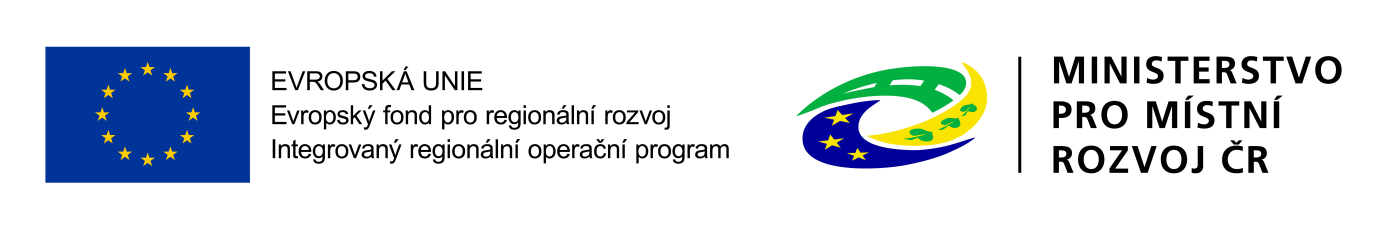 Příloha č. 3 – Krycí list nabídky dodavateleKRYCÍ LIST NABÍDKYpro podlimitní veřejnou zakázkuna stavební práce zadávanou v otevřeném řízení dle zákona č. 134/2016 Sb., o zadávání veřejných zakázek, ve znění pozdějších předpisů(dále jen „zákon“)s názvem„Modernizace ÚAN Zvonařka – Protikorozní opatření III“Identifikační údaje zadavateleDodavatel - (případně reprezentant sdružení)Poznámka: Podává-li nabídku fyzická osoba, uvede následující údaje: obchodní firma nebo jméno, příjmení, místo podnikání, příp. místo trvalého pobytu, identifikační číslo a daňové identifikační číslo, bylo-li přiděleno, kontaktní spojení – telefon, fax, e-mail a bankovní spojení.Informace týkající se hodnocení nabídekOprávněná osoba k podání nabídky za dodavatele Název zadavatele:ČSAD Brno holding, a.s.Sídlo zadavatele:Zvonařka 512/2, 602 00 BrnoStatutární zástupce:Prof. Ing. Petr Němeček, DrSc., předseda představenstvaIČO zadavatele:46347151Adresa profilu zadavatele:https://zakazky.rpa.cz/profile_display_517.html Obchodní firma nebo název:Sídlo / místo podnikání:Právní forma:Telefon:E-mail:IČO / DIČ:Zápis v OR:Statutární orgán:Osoba oprávněná jednat za dodavatele:Telefon:E-mail:Bankovní spojení dodavatele:ZÁKLADNÍ HODNOTÍCÍ KRITÉRIUM EKONOMICKÁ VÝHODNOST NABÍDKYNABÍDKA DODAVATELENabídková cena v Kč bez DPHUvádí se absolutní hodnota celkové nabídkové ceny v Kč bez DPH.Titul, jméno, příjmeníFunkce:Místo a datum podpisu:Podpis oprávněné osoby: